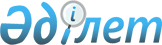 Облыс бюджетіне жеке төлемдер бойынша ставканы бекіту туралы
					
			Күшін жойған
			
			
		
					Алматы облыстық мәслихатының 2001 жылғы 20 қарашадағы N 16-106 шешімі. Алматы облыстық Әділет басқармасында 2001 жылғы 25 желтоқсанда N 528 тіркелді. Күші жойылды - Алматы облыстық мәслихатының 2014 жылғы 20 тамыздағы N 35-211 шешімімен

      Ескерту. Күші жойылды - Алматы облыстық мәслихатының 20.08.2014 N 35-211 шешімімен.      Қазақстан Республикасының "Қазақстан Республикасындағы жергілікті мемлекеттік басқару туралы" Заңының 6 бабы негізінде және жергілікті өкілетті органдардың бюджетке жеке төлемдері бойынша тиісті ставкаларын бекіту туралы Қазақстан Республикасының "Бюджет салықтары және басқа міндетті төлемдер туралы" (Салық кодексі) Кодексіне сәйкес, Алматы облыстық мәслихаты шешім қабылдады:

      1. Қосымшаға сәйкес облыс бюджетіне жеке төлемдер бойынша ставка бекітілсін. Қосымшасы 8 бет.      Облыстың мәслихаты

      сессиясының төрағасы      Облыстық мәслихат

      хатшысының міндетін

      атқарушы

Алматы облыстық мәслихатының

2001 жылғы қарашаның 20-дағы

шешіміне N 1 қосымша      Ескерту. 1-қосымшаның күші жойылды - Алматы облысы мәслихатының 2003 жылғы 25 желтоқсандағы N 3-18 шешімімен.

Алматы облыстық мәслихатының

2001 жылғы қарашаның 20-дағы

шешіміне N 2 қосымша 2. Жергілікті маңызы бар ерекше қорғалатын табиғат аумақтарын пайдаланғаны үшін төлем ставкалары (477-баптың 2-тармағы)      Ескерту: <*>      Ескерту. N 2 қосымшада "Ескерту" алынып тасталды - Алматы облыстық мәслихатының 2005 жылғы 19 тамыздағы N 19-141 шешімімен.

Алматы облыстық мәслихатының

2001 жылғы қарашаның 20-дағы

шешіміне N 3 қосымша 3. Сыртқы жарнамаларды орналастыруға - жергілікті маңызы бар жалпы пайдаланылатын автомобиль жолдары жиегіне және елді мекендерге орнатылған жарнама объектілерінің төлем ставкалары (491-баптың 2-тармағы)      Ескерту. N 3 қосымшаның күші жойылды - Алматы облысы мәслихатының 2008 жылғы 10 желтоқсандағы N 8-57 шешімімен.

Алматы облыстық мәслихатының

2001 жылғы қарашаның 20-дағы

шешіміне N 4 қосымша 4. Кесілген ағаш үшін негізгі төлем ставкасынан басқа, кесілмеген ағашты босатуға, орманды пайдаланғаны үшін төлем ставкалары<*>       Ескерту. 4-қосымшаның күші жойылды - Алматы облысы мәслихатының 2003 жылғы 25 желтоқсандағы N 3-19 шешімімен.
					© 2012. Қазақстан Республикасы Әділет министрлігінің «Қазақстан Республикасының Заңнама және құқықтық ақпарат институты» ШЖҚ РМК
				N 

р/нАттарыТөлем мөлшері, теңгеТөлем мөлшері, теңгеN 

р/нАттарыҚазақстан

РеспубликасыБасқа

мемлекеттерІІІІІІІV1.Жеке тұлғалар:

- ересектер

- мектеп жасындағы балалар107-00

53-50107-00

53-502.Автокөлік:

- жүргізушіні қосқанда 5 орынға дейін

- жүргізушіні қосқанда, 6-дан 10 орынға дейін

- 10 орыннан жоғары (автобустар), әр жолаушыдан

- жүк таситын

- маршрутты автобустардан аудару, бір жылғы маршруттан321-00

535-00

107-00

695-50

16050-00535-00

856-00

214-00

856-00

-3.Бір жыл үшінде аумаққа кіруге жолдама8560-008560-004.Ұлттық бақтың ішінде орналасқан барлық меншік түріндегі тұрақты шипажайлы санаторий объектілерінен (демалыс үйлері, пансионат, туристік базалар, балалар лагері), кәсіпорын, ұйым, мекемелерден табиғат ресурстарын пайдаланғаны үшін, айына 1 га үшін есебінде өтемақы аудару4280-006420-005. Маусымдық рекреациялық учаскелерді пайдаланғаны үшін алынатын төлем, айына 1 га үшін есебінде14980-0014980-006. Қоғамдық тамақтандыру орындарына бөлінген учаскелерді пайдаланғаны үшін төлем, айына 0,01 га үшін есебінде2675-003210-007. Ұлттық парк аумағындағы мекемелерде жұмыс істейтін тұрақты тұрғындардан, саяжайы бар адамдар мен қызметкерлерден табиғат ресурстарын пайдаланғаны және рекреациялық жұмыс үшін өтемақы аудару, бір жыл ішіндегі рұқсатнама үшін160-50-